High School U.S. Government Classroom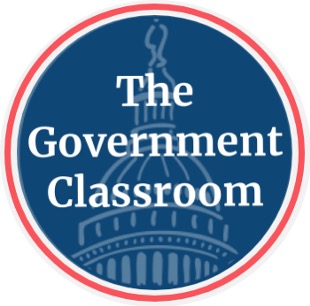 Landmark Supreme Court CasesVIDEO VIEWING GUIDE #2Name: ______________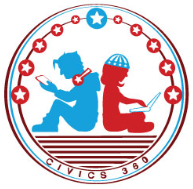 Date: _______________1. Complete the chart below as you watch this video. QuestionList Specific Evidence from the VideoComplete Sentence2. How did the decision of McCulloch v. Maryland (1819) impact the relationship between states and the federal government?  3. What constitutional power did Congress try to use to limit funs in school zones?4. What is executive privilege?5. What did the U.S. Supreme Court decide in McCulloch v. Maryland (1819)?6. Why is U.S. v. Lopez (1995) considered a landmark Supreme Court case?7. Which inherent presidential power did the Supreme Court say was limited in U.S. v. Nixon (1974)?  8. What did the U.S. Supreme Court decide must stop in Bush v. Gore (2000)?